КОНТРОЛЬНО-СЧЕТНЫЙ ОРГАНПИРОВСКОГО МУНИЦИПАЛЬНОГО ОКРУГА663120, с. Пировское, Красноярский край, ул. Ленина, 27, тел. 83916632107,E-mail: ksopirok@mail.ru Аналитическая запискаИнформация об исполнении бюджета округа за 9 месяцев 2023 года27.10.2023г.										№01-25/17Информация об исполнении бюджета округа за 9 месяцев 2023 года подготовлена в соответствии с Положением о контрольно-счетном органе Пировского муниципального округа, с п. 1.4.3 Плана работы контрольно-счетного органа Пировского муниципального округа на 2023 год, с целью контроля за ходом исполнения окружного бюджета Пировского муниципального округа за 9 месяцев 2023 года в соответствии с действующим законодательством.Объект экспертно-аналитического мероприятия: Финансовый отдел администрации Пировского муниципального округа.Цель экспертно-аналитического мероприятия: Мониторинг исполнения бюджета округа за 9 месяцев 2023 года.Проверяемый период: 9 месяцев 2023 года.Сроки проверки: с 23.10.2023 года по 27.10.2023 года.Предмет контроля: отчет финансового отдела администрации Пировского муниципального округа об исполнении бюджета округа за 9 месяцев 2023 года.Для проведения Мониторинга исполнения окружного бюджета финансовым отделом администрации Пировского муниципального округа представлена бюджетная отчетность за 9 месяцев 2023года в Контрольно-счетный орган в составе следующих форм:Отчет об исполнении окружного бюджета на 01.10.2023. 2. Сведения о муниципальном долге Пировского муниципального округа на 01.10.2023г. Отчет об исполнении бюджета на 01.10.2023 в соответствии с п.5 ст. 264.2 Бюджетного кодекса РФ утвержден Постановлением администрации Пировского муниципального округа 19.10.2023 года № 443-п «Об утверждении отчета об исполнении бюджета Пировского муниципального округа за 9 месяцев 2023 года».Бюджетный процесс в проверяемом периоде осуществлялся в соответствии с Положением о бюджетном процессе в Пировском муниципальном округе, утвержденным решением Пировского окружного Совета депутатов от 24.11.2022г. №26-273р (далее - Положение о бюджетном процессе).Решением Пировского окружного Совета депутатов от 15.12.2022 г. №27-280р «О бюджете Пировского муниципального округа на 2023 год и плановый период 2024-2025 годов» (далее решение о бюджете) доходы окружного бюджета утверждены в сумме 629 810,9 тыс. рублей, расходы окружного бюджета утверждены в сумме 632 120,6 тыс. рублей, прогнозируемый дефицит окружного бюджета составил 2 309,7 тыс. руб.В течение отчетного периода в решение окружного Совета депутатов «О бюджете Пировского муниципального округа на 2023 год и плановый период 2024-2025 годов» были внесены три корректировки. Уточненные годовые плановые бюджетные назначения были увеличены по доходам бюджета на 156 274,1 тыс. руб. и составили 786 085,0 тыс. руб., по расходам на 152 857,5 тыс. руб. и составили 784 978,1 тыс. руб. В результате сложился профицит в сумме 1 106,9 тыс. руб.В соответствии с полномочиями, установленными Бюджетным кодексом Российской Федерации и решением о бюджете, финансовым отделом администрации Пировского муниципального округа уточнена сводная бюджетная роспись на 2023 год. В результате внесенных изменений параметры бюджета округа увеличились:-доходы на 7 821,4 тыс. рублей или на 1,0 % и составили 793 906,4 тыс. рублей;-расходы на 7 821,4 тыс. рублей или на 1,0% и составили 792 799,5 тыс. рублей.Профицит бюджета округа остался без изменений 1 106,9 тыс. рублей.На 01.10.2023 окружной бюджет исполнен:доходы- 568 314,7 тыс. рублей;расходы – 508 457,3 тыс. рублей.«Технический» профицит по итогам исполнения за 9 месяцев 2023 года сложился в сумме 59 857,4 тыс. рублей.Анализ исполнения доходной части окружного бюджета за 9 месяцев 2023 годаИсполнение доходов бюджета округа за 9 месяцев 2023 года составило 568 314,7 тыс. рублей или 71,6 % от утвержденных плановых назначений, указанных в отчете, что больше аналогичного периода на 76 671,1 тыс. рублей или на 15,6%.В структуре доходов окружного бюджета на 01.10.2023 удельный вес налоговых и неналоговых доходов составил 8,7%, что на 1,4% ниже уровня соответствующего периода прошлого года. Доля безвозмездных поступлений в структуре доходов выросла до 91,3%.
	Исполнение бюджета по доходной части за 9 месяцев 2023 года представлено в таблице.Динамика исполнения доходной части окружного бюджета за 9 месяцев 2023 годаТаблица (тыс. руб.)Объем собственных доходов (налоговых и неналоговых) за отчетный период сложился в размере 49 366,4 тыс. рублей (62,0% к плану года). По сравнению с аналогичным периодом 2022 года поступления снизились на 307,2 тыс. рублей или на 0,6 %.Объем исполненных налоговых доходов составил 40 544,7 тыс. рублей. По сравнению с аналогичным периодом 2022 года наблюдается снижение на 2 453,2 тыс. рублей или 5,7%.Спад налоговых поступлений произошел за счет:-Налога на совокупный доход на 3 894,8 тыс. рублей или на 20,6%;-Налога на имущество на 538,8 тыс. рублей или на 39,4%.Положительная динамика поступлений доходов бюджета округа в январе-сентябре 2023 года относительно аналогичного периода 2022 года наблюдается:-НДФЛ на 813,6 тыс. рублей или на 4,0%;-Налогов на товары (работы, услуги), реализуемых на территории РФ (Акцизы) на 268,6 тыс. рублей или на 11,9%;-Государственной пошлины на 158,5 тыс. рублей или на 28,0%.В структуре налоговых платежей определяющими являются НДФЛ и налоги, взимаемые в связи с применением УСН, они обеспечили 89,7% всех налоговых доходов.Объем исполненных неналоговых доходов составил 8 821,7 тыс. рублей или 77,7 % от утвержденных годовых назначений. В целом поступления от неналоговых доходов по сравнению с аналогичным периодом 2022 года увеличилось на 2 146,0 тыс. рублей или на 32,1%.Увеличение произошло в основном за счет поступлений от использования имущества, находящегося в государственной и муниципальной собственности на 1 040,3 тыс. рублей (54,4%) и поступлений по штрафам на 917,4 тыс. рублей (112,8%).Незначительное уменьшение неналоговых поступлений по сравнению с аналогичным периодом 2022 года произошло за счет платежей при пользовании природными ресурсами на 129,9 тыс. рублей.Сумма безвозмездных поступлений, поступивших в бюджет округа за отчетный период, составила 518 948,3 тыс. руб., что составило 73,5 % к уточненным годовым плановым бюджетным назначениям.Сумма безвозмездных поступлений за 9 месяцев 2023 года по сравнению с аналогичным периодом 2022 года увеличилась на 76 978,3 тыс. рублей или на 17,4%.Анализ исполнения расходной части окружного бюджета за 9 месяцев 2023 годаИсполнение расходной части бюджета Пировского муниципального округа за 9 месяцев 2023 года составило 508 457,3 тыс. рублей, что больше аналогичного периода предыдущего года на 31 985,0 тыс. рублей или на 6,7%. На 01.10.2023 окружной бюджет по расходам исполнен на 64,1% от уточненных бюджетных назначений.Структура расходов окружного бюджета по разделам по сравнению с аналогичным периодом 2022 года изменилась следующим образом:увеличилась доля расходов по разделам –«Национальная экономика» на 1,6%, «Общегосударственные вопросы» на 1,3%, «Жилищно-коммунальное хозяйство» на 0,4%, «Образование» на 0,3%;уменьшилась доля расходов по разделам – «Социальная политика» на 1,6%, «Культура, кинематография» на 0,9%, «Физическая культура и спорт» на 0,7%, «Национальная безопасность и правоохранительная деятельность» на 0,5%.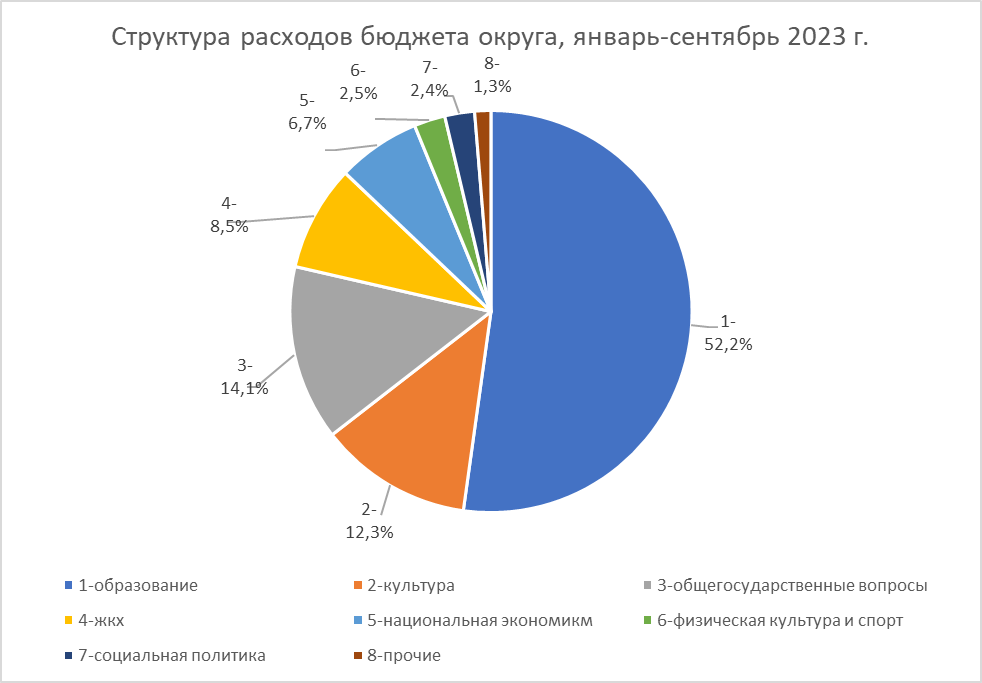 По разделам функциональной классификации исполнение расходов сложилось следующим образом:								Таблица (тыс. рублей) Наибольший процент исполнения расходной части за январь-сентябрь 2023 года сложился по следующим разделам: 80,3% (62 650,4 тыс. рублей) – «Культура, кинематография»;69,6% (265 459,0 тыс. рублей) - «Образование»;68,0% (33 565,4 тыс. рублей) - «Общегосударственные вопросы»;66,2% (5 672,7 тыс. рублей) - «Национальная безопасность и правоохранительная деятельность».Наименьший процент освоения сложился по разделам: «Охрана окружающей среды» -9,2% (482,4 тыс. рублей), «Национальная экономика» - 37,4% (33 968,8 тыс. рублей), «Социальная политика» - 45,3% (12 181,3 тыс. рублей); «Здравоохранение» -54,1% (33,5 тыс. рублей).Освоение средств, направленных на закупочную деятельность ГАБС за отчетный период, сложилось в объеме 74 298,4 тыс. рублей или 44,1% от уточненных бюджетных назначений.Таблица (тыс. рублей).Доля расходов на закупки товаров, работ, услуг в общем объеме расходов бюджета округа составила 13,2%. Пировский округ участвует в реализации национальных проектов по четырем направлениям. На данные цели в 2023 году утверждены ассигнования в размере 13 818,2 тыс. рублей.Информация о расходовании бюджетных средств, предусмотренных на реализацию национальных проектов, приведена в таблице.									              	Таблица (тыс. руб.)Исполнение расходов на реализацию национальных проектов в январе-сентябре 2023 года составило 1,8% от уточненных бюджетных назначений.Наибольшее исполнение отмечено по национальному проекту «Цифровая экономика» - 60,0%. Расходы на реализацию муниципальных программ за январь-сентябрь 2023 года исполнены в сумме 442 553,5 тыс. рублей (67,7% от уточненных бюджетных назначений).Доля программных расходов в общем объеме расходов бюджета округа составила 87,0%.В ходе анализа исполнения программных расходов окружного бюджета установлено, что наибольшее исполнение (выше 70%) сложилось по следующим муниципальным программам: "Развитие культуры в Пировском муниципальном округе" (79,2%), "Молодежь Пировского муниципального округа в 21 веке" (78,7%),"Управление муниципальными финансами" (78,5%), "Реформирование и модернизация жилищно-коммунального хозяйства и повышение энергетической эффективности Пировского муниципального округа" (75,5%), "Развитие сельского хозяйства в Пировском муниципальном округе" (70,2%).Низкий уровень исполнения (менее 60%) сложился по муниципальным программам: "Охрана окружающей среды в Пировском муниципальном округе" (4,1%), "Развитие транспортной системы Пировского муниципального округа" (35,8%), "Развитие и поддержка малого и (*или) среднего предпринимательства на территории Пировского муниципального округа" (46,9%), "Благоустройство территории Пировского муниципального округа" (47,6%), "Управление муниципальным имуществом" (52,8%), "Развитие физической культуры и спорта в Пировском муниципальном округе" (59,9%). Анализ исполнения муниципальных программ Пировского округа представлен в таблице.										Таблица (тыс. рублей)По состоянию на 01.10.2023г. плановый объем муниципального дорожного фонда Пировского округа составил 73 018,4 тыс. рублей. Информация о поступлениях в 2023 году средств в дорожный фонд округа в разрезе источников представлена в таблице:Таблица (тыс. рублей)Общий объем средств, поступивших за отчетный период, составил 67 606,4 тыс. рублей или 92,6 % от плана.Исполнение расходов муниципального дорожного фонда составило 31,8% или 23 185,7 тыс. рублей. Таблица (тыс. рублей)Основная часть фонда (86,8%) направлена на иные расходы, связанные с финансовым обеспечением дорожной деятельности в отношении автомобильных дорого Пировского муниципального округа. Расходы по данному направлению освоены на 24,6%.Решением о бюджете резервный фонд администрации Пировского муниципального округа на 2023 год утвержден в размере 500,00 тыс. руб. В январе-сентябре 2023 года кассовое исполнение фонда составило 25% или 125,0 тыс. рублей от запланированного объема. Муниципальный долг Пировского округа за 9 месяцев 2023 года уменьшился на 1 578,0 тыс. рублей и составил 8 212,0 тыс. рублей. Расходы на обслуживание муниципального долга в отчетном периоде по сравнению с аналогичным периодом 2022 года, выросли на 1,7 тыс. рублей и составили 2,6 тыс. рублей.ВЫВОДЫ:Контрольно–счетный орган Пировского муниципального округа на основании представленного отчета об исполнении окружного бюджета за 9 месяцев 2022 года отмечает, что при исполнении окружного бюджета за 9 месяцев 2022 года, нормы бюджетного законодательства соблюдены.Председатель КСО Пировского округа                                                                                   Т.А.КоробейниковаНаименование2022 год2022 год2022 год2022 год2023 год.2023 год.2023 год.ОтклонениеТемп роста, %НаименованиеУтвержденные годовые плановые назначенияИсполнение за 9 месяцев% исполненияУтвержденные годовые плановые назначения в решенииУтвержденные годовые плановые назначения в решенииИсполнение за 9 месяцев% исполненияИТОГО доходы бюджета821936,2491643,659,8786085,0786085,0568314,772,376671,1115,6Налоговые и неналоговые доходы72537,949673,668,579678,179678,149366,462,0-307,299,4Налоговые доходы63451,542997,967,868325,668325,640544,759,3-2453,294,3Налог на прибыль с организаций54,4-650,5х58,058,089,2153,8739,7хНалог на доходы физических лиц34132,520543,460,234038,734038,721357,062,7813,6104,0Налоги на товары (работы, услуги) реализуемые на территории РФ2831,02256,579,72998,62998,62525,184,2268,6111,9Налоги на совокупный доход22715,318915,083,327120,527120,515020,255,4-3894,879,4Налоги на имущество2807,91368,248,73329,83329,8829,424,9-538,860,6Государственная пошлина910,4565,362,1780,0780,0723,892,8158,5128,0Неналоговые доходы9086,46675,773,511352,511352,58821,777,72146,0132,1Доходы от использования имущества, находящегося в государственно и муниципальной собственности2626,21911,372,84026,84026,82951,673,31040,3154,4Платежи при пользовании природными ресурсами366,4242,466,2404,6404,6197,848,9-44,681,6Доходы от оказания платных услуг и компенсации затрат государства4585,03065,666,94603,24603,22935,763,8-129,995,8Доходы от продажи материальных и нематериальных активов105,191,687,2354,1354,1185,352,393,7202,3Штрафы, санкции, возмещение ущерба 848,4813,295,91143,21143,21730,6151,4917,4212,8Прочие неналоговые доходы555,3551,699,3820,6820,6820,7100,0269,1148,8Безвозмездные поступления749398,3441970,059,0706406,9706406,9518948,373,576978,3117,4Дотации бюджетам бюджетной системы Российской Федерации318345,1219976,469,1350755,2350755,2266326,375,946349,9121,1Субсидии бюджетам бюджетной системы Российской Федерации (межбюджетные субсидии)145464,647786,932,958344,058344,040348,769,2-7438,284,4Субвенции бюджетам бюджетной системы Российской Федерации209478,4138796,366,3217023,2217023,2151997,170,013200,8109,5Иные межбюджетные трансферты73198,232362,044,273963,973963,960364,781,628002,7186,5Прочие безвозмездные поступления от других бюджетов бюджетной системы3000,03000,0100,00,00,00,0х-3000,0хБезвозмездные поступления от негосударственных организаций30,0х30,0хПрочие безвозмездные поступления 555,1691,5124,66777,26777,2338,15,0-353,4хДоходы бюджетов бюджетной системы РФ от возврата остатков субсидий, имеющих целевое назначение, прошлых лет0,00,0х895,7895,7895,7100,0895,7хВозврат остатков субсидий, субвенций и иных межбюджетных трансфертов, имеющих целевое назначение, прошлых лет -643,1-643,1100,0-1352,3-1352,3-1352,3100,0-709,2210,3 № строкиНаименование показателя бюджетной классификацииИсполнено за 9 месяцев 2022гУтверждено Решением о бюджете на 2023г. первоначально План в отчете об исполнении за 9 месяцев 2023 годаИсполнено за 9 месяцев 2023гОтклонение исполнения от плана % исполненияТемп прироста к 9 месяцам 2022г, %.1ОБЩЕГОСУДАРСТВЕННЫЕ ВОПРОСЫ60698,0106310,0105008,271442,8-33565,468,0117,72Функционирование высшего должностного лица субъекта Российской Федерации и муниципального образования1634,32266,62338,01655,3-682,770,8101,33Функционирование законодательных (представительных) органов государственной власти и представительных органов муниципальных образований1718,43022,93105,11957,1-1148,063,0113,94Функционирование Правительства Российской Федерации, высших исполнительных органов государственной власти субъектов Российской Федерации, местных администраций49800,488077,185741,657828,0-27913,667,4116,15Судебная система48,11,60,00,00,0х0,06Обеспечение деятельности финансовых, налоговых и таможенных органов и органов финансового (финансово-бюджетного) надзора6793,910788,211413,48673,0-2740,476,0127,77Резервные фонды0,0500,0375,00,0-375,00,0х8Другие общегосударственные вопросы702,91653,62035,11329,4-705,765,3189,19НАЦИОНАЛЬНАЯ ОБОРОНА370,5528,8609,6341,6-268,056,092,210Мобилизационная и вневойсковая подготовка370,5528,8609,6341,6-268,056,092,211НАЦИОНАЛЬНАЯ БЕЗОПАСНОСТЬ И ПРАВООХРАНИТЕЛЬНАЯ ДЕЯТЕЛЬНОСТЬ7723,16673,78563,15672,7-2890,466,273,5Гражданская оборона3176,80,00,00,00,00,0х12Защита населения и территории от чрезвычайных ситуаций природного и техногенного характера, гражданская оборона4426,06653,78330,95550,8-2780,166,6125,413Обеспечение пожарной безопасности0,00,00,00,00,0хх14Другие вопросы в области национальной безопасности и правоохранительной деятельности120,420,0232,2121,9-110,352,5101,215НАЦИОНАЛЬНАЯ ЭКОНОМИКА24070,723077,990878,033968,8-56909,237,4141,116Сельское хозяйство и рыболовство2421,43516,83617,82507,3-1110,569,3103,517Транспорт6187,011600,012586,37471,1-5115,259,4120,818Дорожное хозяйство (дорожные фонды)2755,57089,373018,423185,7-49832,731,8841,419Связь и информация305,20,0213,7128,2-85,560,042,020Другие вопросы в области национальной экономики12401,6871,81441,8676,5-765,346,95,521ЖИЛИЩНО-КОММУНАЛЬНОЕ ХОЗЯЙСТВО38460,731182,874647,743375,0-31272,758,1112,822Жилищное хозяйство 8244,1500,07189,63707,6-3482,051,645,023Коммунальное хозяйство11414,814263,219366,714746,7-4620,076,1129,224Благоустройство13477,515729,643120,420509,6-22610,847,6152,225Другие вопросы в области жилищно-коммунального хозяйства5324,2690,04971,04411,1-559,988,782,826ОХРАНА ОКРУЖАЮЩЕЙ СРЕДЫ204,5751,65249,6482,4-4767,29,2235,927Охрана объектов растительного и животного мира и среды их обитания204,5401,6404,1315,5-88,678,1154,328Другие вопросы в области охраны окружающей среды0,0350,04845,5166,9-4678,63,4х29ОБРАЗОВАНИЕ247308,6344614,6381437,0265459,0-115978,069,6107,330Дошкольное образование46476,355927,860050,242108,3-17941,970,190,631Общее образование164589,2232432,2260951,0180526,3-80424,769,2109,732Дополнительное образование детей11693,016902,619356,013505,5-5850,569,8115,533Молодежная политика 3775,92856,33132,62306,8-825,873,661,134Другие вопросы в области образования20774,236495,737947,227012,1-10935,171,2130,035КУЛЬТУРА, КИНЕМАТОГРАФИЯ63113,675924,577995,662650,4-15345,280,399,336Культура46648,151575,166897,653879,1-13018,580,5115,537Другие вопросы в области культуры, кинематографии16465,524349,411098,08771,3-2326,779,053,338ЗДРАВООХРАНЕНИЕ55,00,062,033,5-28,554,160,939Другие вопросы в области здравоохранения 55,00,062,033,5-28,554,160,940СОЦИАЛЬНАЯ ПОЛИТИКА19112,525496,626904,912181,3-14723,645,363,741Пенсионное обеспечение1022,71700,01776,01775,5-0,5100,0173,642Социальное обеспечение населения17531,122573,523880,69704,1-14176,540,655,443Охрана семьи и детства65,1351,8351,866,1-285,718,8101,544Другие вопросы в области социальной политики493,6871,3896,5635,6-260,970,9128,845ФИЗИЧЕСКАЯ КУЛЬТУРА И СПОРТ15354,117558,121439,612847,2-8592,459,983,746Физическая культура10444,616168,118067,712847,2-5220,571,1123,047Массовый спорт4909,51390,03371,90,0-3371,90,00,048Обслуживание государственного (муниципального) долга1,02,04,22,6-1,661,9260,049Обслуживание государственного (муниципального)внутреннего долга1,02,04,22,6-1,661,9260,0ВсегоВсего476472,3632120,6792799,5508457,3-284342,264,1106,7результат исполнения бюджета (дефицит "-", профицит "+")15171,3-2309,71106,959857,4хххВид расходаИсполнено на 01.10.2022Утвержденные бюджетные ассигнования на 01.10.2023Исполнено на 01.10.2023% исполнения от плана% исполнения к прошлому годуВсе ГРБСЗакупка товаров, работ и услуг для обеспечения государственных (муниципальных) нужд40 471,3154 358,367 079,243,5165,7Все ГРБСКапитальные вложения в объекты государственной (муниципальной) собственности9 089,914 212,87 219,250,879,4Все ГРБСВсего 49 561,2168 571,174 298,444,1149,9№ п/пНаименование национального проектаУтвержденные бюджетные назначения 2023 годИсполнено на 01.10.2023Неисполненные назначения% исполнения1Цифровая экономика213,74128,285,560,02Жилье и городская среда10104,8105,09999,81,03Образование (Патриотическое воспитание граждан)127,812,3115,59,64Культура3371,903371,90ИТОГОИТОГО13818,2245,513572,71,8Наименование программУтвержденные бюджетные ассигнования на 01.10.2023Исполнено за 9 месяцев 2023 года% исполнения1МП "Управление муниципальными финансами"9145,37174,778,52МП "Развитие образования"396152,0268419,067,83МП "Благоустройство территории Пировского муниципального округа"42917,420434,347,64МП "Развитие сельского хозяйства в Пировском муниципальном округе4021,92822,870,25МП" Реформирование и модернизация жилищно-коммунального хозяйства и повышение энергетической эффективности Пировского муниципального округа"32900,824830,575,56МП "Развитие физической культуры и спорта в Пировском муниципальном округе"21439,612847,259,97МП "Молодежь Пировского муниципального округа в 21 веке"5451,74291,378,78МП "Развитие культуры в Пировском муниципальном округе"82973,165742,379,29МП "Развитие и поддержка малого и (или) среднего предпринимательства на территории Пировского муниципального округа"1441,8676,546,910МП" Содействие развитию местного самоуправления"563,7373,266,211МП " Управление муниципальным имуществом"7739,64084,652,812МП" Охрана окружающей среды в Пировском муниципальном округе"4907,4200,44,113МП "Развитие транспортной системы Пировского муниципального округа"85637,830656,735,8Всего по МП695292,1442553,563,714Непрограммные расходы97507,465903,867,6Всего792799,5508457,364,1Наименование источника формирования дорожного фондаПлан, тыс. руб.Факт поступило на 01.10.2023г.% исполненияВсего, в том числе73018,467606,492,6Остатки средств 2022 года196,0196,0100,0-Акцизы на нефтепродукты2998,62525,184,2-Дотация2106,41272,660,4- Прочие субсидии бюджетам муниципальных округов (на осуществление дорожной деятельности в целях решения задач социально-экономического развития территорий за счет средств дорожного фонда Красноярского края)18684,015517,183,1- Субсидии бюджетам муниципальных образований (на капитальный ремонт и ремонт автомобильных дорог общего пользования местного значения) за счет средств дорожного фонда Красноярского края4612,73674,979,7- Иные межбюджетные трансферты бюджетам муниципальных образований на государственную поддержку муниципальных комплексных проектов44420,744420,7100,0Наименование расходовПредусмотрено на 2023 год.Исполнено на 01.10.2023г. % исполненияВсего ассигнований:73018,423185,731,8Содержание автомобильных дорог общего пользования Пировского муниципального округа и искусственных сооружений на них, а том числе расходов на их паспортизацию, организацию и обеспечение безопасности дорожного движения5004,33940,478,0Капитальный ремонт и (или) ремонт автомобильных дорог общего пользования Пировского муниципального округа и искусственных сооружений на них (включая проектирование соответствующих работ и проведение необходимых экспертиз)4652,73687,179,2Иные расходы, связанные с финансовым обеспечением дорожной деятельности в отношении автомобильных дорого Пировского муниципального округа63361,515558,224,6